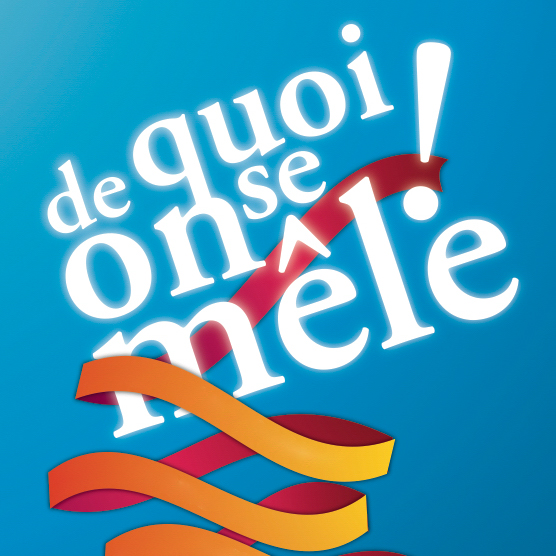 Association De Quoi On Se Mêle				Chez Caroline Gillier17, rue du Pont aux Choux 		Mas de l’Ancienne Eglise75003 PARIS				30580 BELVEZETAssociation Loi 1901	N° SIREN : 831 989 850 			Délégation de PouvoirJe soussigné 	...............		.................. , membre de l’Association de Quoi On Se Mêle, demeurant à ............................................................................................................ donne pouvoir à .............		................		 pour me représenter et prendre part aux votes en mon nom lors de l'Assemblée Générale Ordinaire de l'Association du 28 novembre 2021 qui se tiendra à PARIS, 17 rue du Pont aux Choux.Date et signature 